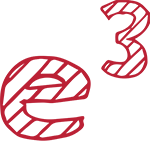 Załącznik nr 7 do SWZNazwa i adres Wykonawcy: ………………………………………………………………….………………………………….…………………………………………………………………………………………………………………Wykaz USŁUG spełniających wymagania określone w Rozdziale VII ust. 1 pkt 1 SWZSkładając ofertę w postępowaniu o udzielenie zamówienia publicznego prowadzonego w trybie podstawowym bez możliwości prowadzenia negocjacji, na podstawie art. 275 pkt 1 ustawy z dnia 11 września 2019 r. – Prawo zamówień publicznych (t.j. Dz.U. z 2022r. poz. 1710 ze zm.) pn.: „Usługa kompleksowej obsługi krajowych i zagranicznych podróży służbowych w zakresie rezerwacji, zakupu i dostaw biletów lotniczych, kolejowych i autobusowych, lokalnych w miejscu destynacji i opcjonalny zakup polis ubezpieczeniowych na rzecz Ensemble3 Sp. z o.o - nr sprawy: 10/TPBN/2023”., przedstawiamy poniżej WYKAZ USŁUG:W załączeniu przedstawiamy dowody potwierdzające należyte wykonanie ww. usług.…………….……., dnia …………………. r.……………………………….Imię i nazwiskopodpisano elektronicznieLp.Nazwa i adres podmiotu na rzecz którego wykonano usługęOpis przedmiotu umowy/zamówienia (usługi)Termin wykonania usługiWartość brutto wykonanej usługi1.Usługa rezerwacji i zakupu biletów lotniczych, i/lub kolejowych i/lub autobusowych2.Usługa rezerwacji i zakupu biletów lotniczych, i/lub kolejowych i/lub autobusowych